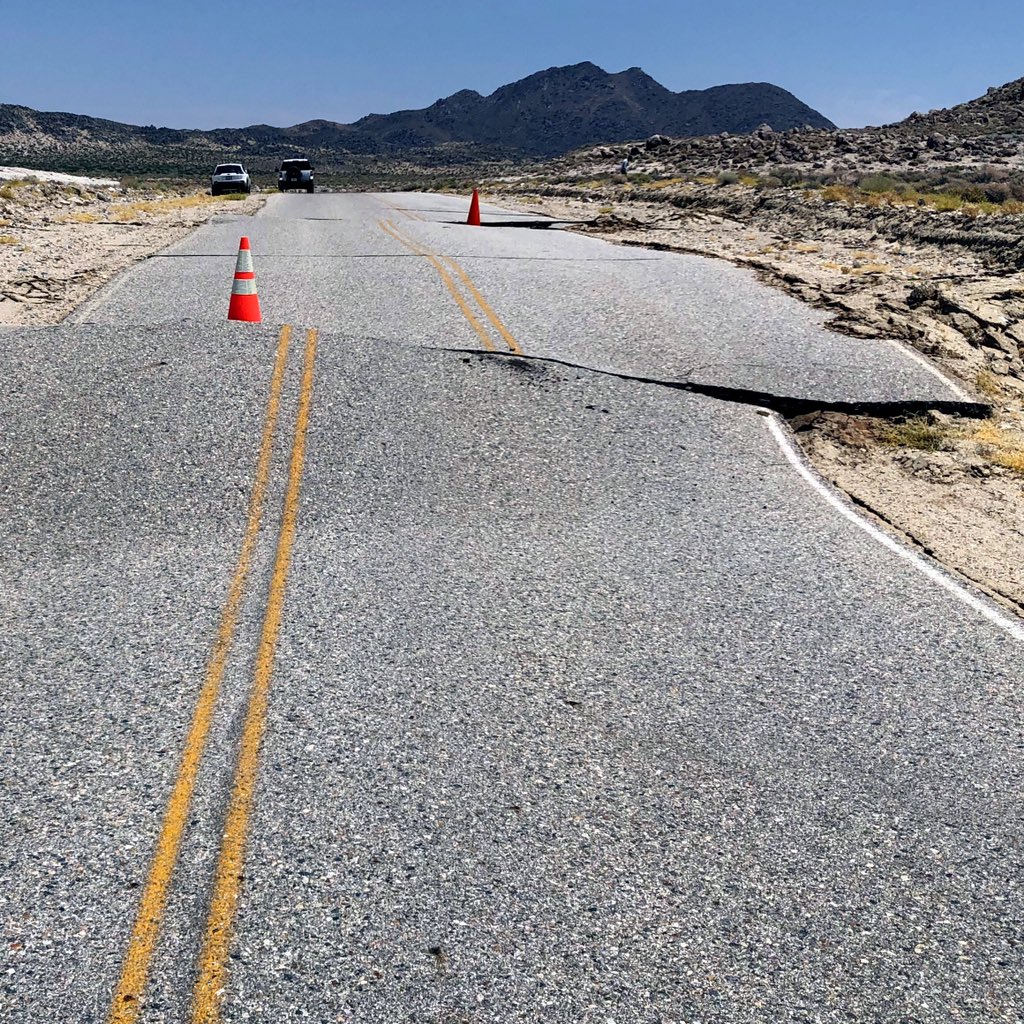 OBJECTIVE 1Immediately after shaking has subsided, players will assess safety of individuals and the integrity of the building in accordance with the site’s/organization’s emergency plan and submit a Situation Status Report (SitRep) to the Ventura County Health Care Coalition.OBJECTIVE 1Immediately after shaking has subsided, players will assess safety of individuals and the integrity of the building in accordance with the site’s/organization’s emergency plan and submit a Situation Status Report (SitRep) to the Ventura County Health Care Coalition.OBJECTIVE 1Immediately after shaking has subsided, players will assess safety of individuals and the integrity of the building in accordance with the site’s/organization’s emergency plan and submit a Situation Status Report (SitRep) to the Ventura County Health Care Coalition.Capability 1: Health Care and Medical Response Coordination (HPP)Capability 1: Health Care and Medical Response Coordination (HPP)Capability 1: Health Care and Medical Response Coordination (HPP)EXPECTED OUTCOMESExamples of efforts that may be mentioned include:Drop, cover, and hold List items/objects that should be securedCheck on patients/residentsDon necessary PPE and safety equipment (e.g. hardhats)Cleanup debris to prevent further injuriesSprinkler shutoff and personnel responsible for doing soIdentify earthquake-related considerations that might impact this site.Submit a SitRep to VCHCCFollow plans, policies, and procedures.Consider impacts to:Patients / ResidentsStaffFinanceRegulatory / LegalSTRENGTHSEXPECTED OUTCOMESExamples of efforts that may be mentioned include:Drop, cover, and hold List items/objects that should be securedCheck on patients/residentsDon necessary PPE and safety equipment (e.g. hardhats)Cleanup debris to prevent further injuriesSprinkler shutoff and personnel responsible for doing soIdentify earthquake-related considerations that might impact this site.Submit a SitRep to VCHCCFollow plans, policies, and procedures.Consider impacts to:Patients / ResidentsStaffFinanceRegulatory / LegalAREAS of OPPORTUNITYCORRECTIVE ACTIONS How can we improve upon our areas of opportunity?CORRECTIVE ACTIONS How can we improve upon our areas of opportunity?OBJECTIVE 2During exercise play, players will follow the Policies and Procedures for loss of power in accordance with the site’s/organization’s emergency plan.OBJECTIVE 2During exercise play, players will follow the Policies and Procedures for loss of power in accordance with the site’s/organization’s emergency plan.OBJECTIVE 2During exercise play, players will follow the Policies and Procedures for loss of power in accordance with the site’s/organization’s emergency plan.Capability 2: Continuity of Health Care Services (HPP)Capability 2: Continuity of Health Care Services (HPP)Capability 2: Continuity of Health Care Services (HPP)EXPECTED OUTCOMESDrop, Cover, and Hold OnGrab flashlightWhat is hooked up to the generator? Safe movement around building if rooms are dark.Downtime procedures Procedures for power surgesGenerator capabilities/ capacitiesSTRENGTHSEXPECTED OUTCOMESDrop, Cover, and Hold OnGrab flashlightWhat is hooked up to the generator? Safe movement around building if rooms are dark.Downtime procedures Procedures for power surgesGenerator capabilities/ capacitiesAREAS of OPPORTUNITYCORRECTIVE ACTIONS How can we improve upon our areas of opportunity?CORRECTIVE ACTIONS How can we improve upon our areas of opportunity?OBJECTIVE 3Within the first 30 minutes of the exercise, players will asses their current supply levels and determine the length of time operations can be sustained.OBJECTIVE 3Within the first 30 minutes of the exercise, players will asses their current supply levels and determine the length of time operations can be sustained.OBJECTIVE 3Within the first 30 minutes of the exercise, players will asses their current supply levels and determine the length of time operations can be sustained.Capability 3: Medical Surge (HPP)Capability 3: Medical Surge (HPP)Capability 3: Medical Surge (HPP)EXPECTED OUTCOMESCheck equipment and supplies / disaster cacheHave plenty of flashlights / stair lights and extra batteries should there be a loss of powerGo Bags for staff/residentsBuilding safetyAssess supply levels and determine if/when you would need more supplies.Discuss who you would contact (i.e. vendor, corporate, or those with whom you have agreements), how to do so, and who has the authority to do so.STRENGTHSEXPECTED OUTCOMESCheck equipment and supplies / disaster cacheHave plenty of flashlights / stair lights and extra batteries should there be a loss of powerGo Bags for staff/residentsBuilding safetyAssess supply levels and determine if/when you would need more supplies.Discuss who you would contact (i.e. vendor, corporate, or those with whom you have agreements), how to do so, and who has the authority to do so.AREAS of OPPORTUNITYCORRECTIVE ACTIONS How can we improve upon our areas of opportunity?CORRECTIVE ACTIONS How can we improve upon our areas of opportunity?OBJECTIVE 4Within 1 hour of StartEx, players will engage business continuity plans to assess financial impact to address how critical operations will continue. OBJECTIVE 4Within 1 hour of StartEx, players will engage business continuity plans to assess financial impact to address how critical operations will continue. OBJECTIVE 4Within 1 hour of StartEx, players will engage business continuity plans to assess financial impact to address how critical operations will continue. Capability 1: Emergency Operations Coordination (PHEP)Capability 1: Emergency Operations Coordination (PHEP)Capability 1: Emergency Operations Coordination (PHEP)EXPECTED OUTCOMESAccess to files Assessment of equipmentBackup plan for medical devices / equipment that are down.Follow policies & procedures (borrowing staff/succession planning)Activate MOUsTriage & prioritizing visitsContinuity of Operations PlanTransportation/evacuation route components included in plans (e.g. planned routes, alternate routes, process for identifying which roads are closed, communication with residents/family/patients regarding road conditions).Follow plans, policies, and procedures.Consider impacts to:Patients / ResidentsStaffFinanceRegulatory / LegalSTRENGTHSEXPECTED OUTCOMESAccess to files Assessment of equipmentBackup plan for medical devices / equipment that are down.Follow policies & procedures (borrowing staff/succession planning)Activate MOUsTriage & prioritizing visitsContinuity of Operations PlanTransportation/evacuation route components included in plans (e.g. planned routes, alternate routes, process for identifying which roads are closed, communication with residents/family/patients regarding road conditions).Follow plans, policies, and procedures.Consider impacts to:Patients / ResidentsStaffFinanceRegulatory / LegalAREAS of OPPORTUNITYCORRECTIVE ACTIONS How can we improve upon our areas of opportunity?CORRECTIVE ACTIONS How can we improve upon our areas of opportunity?